1. GİRİŞBu kılavuzda, Karadeniz Teknik Üniversitesi (KTÜ), Yazılım Mühendisliği Bölümüne, Bitirme Çalışması ve Tasarım Projeleri dersleri kapsamında teslim edilecek tezlerde bir standart sağlamak amacıyla genel kuralları belirtmektedir.KTÜ Yazılım Mühendisliği Bölümü öğrencileri tezlerini hazırlarken, bu kılavuzda belirtilen yazım, biçim ve öz ile ilgili tüm kurallara uymak zorundadır.2. GENEL YAZIM PLANIKTÜ Yazılım Mühendisliği Bölümüne teslim edilecek teslim edilecek Tezlere ait yazım kuralları ve diğer biçimsel özellikler aşağıda belirtilmiştir.2.1. Kullanılacak Kâğıt ve Çoğaltma SistemiTezler, A4 normuna uygun (210x297) birinci hamur beyaz kâğıtların sadece bir yüzüne yazılacak şekilde hazırlanır. Bitirme çalışması 4 cilt, Tasarım Projesi 2 cilt olarak hazırlanır. Ayrıca tezler için birer elektronik kopya (CD/DVD içerisinde) ciltlerle birlikte teslim edilmelidir. 2.2. Yazım YöntemiDijital ortamda hazırlanacak tezlerdeki yazı tipi “12 punto” yazı boyutunda ve "Times New Roman" karakter formatında olmalıdır. Tezlerde vurgulanması istenilen kısımlar italik yazılabilir. Kod alıntıları basit metin kutusu içinde ve "10 punto, Consolas” font ile yapılır(şekil 1). Bunun dışında diğer yazı türleri kabul edilemez. Bütün sembol ve özel işaretler bilgisayar veya şablonla yazılmalıdır. Diğer şekil ve tablolardaki yazılar "Times New Roman" karakter formatında ve en az 9, en çok 11 punto yazı boyutunda yazılmalıdır.2.3. Sayfa DüzeniKâğıdın üst ve sol kenarlarında 3’er cm, alt ve sağ kenarlarında 2,5’er cm boşluk (Normal) bırakılmalıdır. Sayfanın son satırının son kelimesi ikiye bölünmez. Alt bölüm başlıkları, sayfanın alt kenar boşluk sınırından en az iki satır daha üste ya da sonraki sayfaya yazılmalıdır. 2.4. Anlatım Noktalama ve imlâ için Türk Dil Kurumu İmlâ Kılavuzu ve Türkçe sözlüğüne uyulmalıdır. Ödevde SI birimleri kullanılmalıdır. Zorunlu durumlarda MKS birimleri de kullanılabilir. Anlatımda üçüncü şahıs kullanılmaya özen gösterilmelidir. Tüm bölümlerde, metin iki yana yaslı (Justify) olarak yazılır.2.5. Satır Aralıkları Bütün metin 1,5 satır aralıkla yazılır. Nokta ve virgül gibi noktalama işaretlerinden sonra bir harf boşluk bırakılır. Paragraflara 1 cm sekme (tab) bırakılarak başlanır.Tablo ve Şekil başlıkları ile Tablo ve Şekiller arasında bir satır boşluk bırakılmalıdır. Metinle tablo ve şekiller arasında üstten ve alttan 1,5 satır boşluk bırakılmalıdır. Tablo/şekil yazıları soldan tablo/şekille aynı hizada olmalıdır.2.6. Bölüm BaşlıklarıÖnsöz, İçindekiler, Özet, Genel Bilgiler gibi ana bölüm başlıkları, daima üstten 4 cm kenar boşluğu bırakılmış yeni bir sayfadan başlar ve Ana bölüm başlığından sonra 1.5 satır aralığı boşluk bırakılarak metne geçilir. Bütün ana başlıklar ve alt başlıklar numaralandırılmalı ve koyu (bold) karakterde yazılmalıdır. Metin içerisindeki alt başlıklarda, üst metinle 2 satır boşluk, alt metinle 1.5 satır boşluk bırakılmalıdır. Başlıklarda gereksiz kelimelere yer verilmemeli, çok uzun başlıklardan kaçınılmalıdır. Başlık numaralandırma paragraftan başlar, numara yazılır ve bir nokta konulup bir harf boşluğu ara verildikten sonra başlık yazılır. Ana bölüm başlıklarının tamamı büyük harflerle ve alt başlık kelimelerinin sadece ilk harfleri büyük harflerle yazılmalıdır. Bir satırı aşan başlıklar tek satır aralıklı olarak soldan paragrafa hizalı olarak yazılmalıdır.2.7. Sayfaların NumaralandırılmasıDış kapak hariç tezin bütün sayfaları numaralandırılır. Tezin Ön sayfaları (7. sayfaya bakınız) Romen rakamları ile (I, II, III, IV...) sayfanın alt orta kısmında numaralanır. İç kapağa numara konmaz. Numaralama "IEEE Etik Kuralları" sayfasının altına yazılan (II) sayısı ile başlar. Tezin, 1. GENEL BİLGİLER ile başlayan metin kısmı, sayfanın üst orta kısmında yer alacak şekilde Arap rakamları (1, 2, 3,...) ile numaralanır. Sayfa numaraları parantez veya iki çizgi gibi işaretler arasında yazılmamalıdır. Sayfa numaralandırılmasında güçlükler yaşanabileceğinden tez yazımında dersin sayfasından ilan edilen şablon belgenin (Template.docx) kullanılması tavsiye edilir.3. TEZİN DIŞ YAPISI3.1. Dış/İç Kapaklar ve IEEE Etik KurallarıProje son tesliminde dış kapak beyaz karton olmalıdır. Sırasıyla Dış ve İç kapak örnekleri 4. ve 5. sayfalardadır. Kapaklardaki tüm metin "Times New Roman" fontunda, "14 punto" ve kalın yazılır. Bu kılavuz hem Bitirme Çalışması hem de Tasarım Projesinde kullanılacağından hangisi yazılıyorsa “BİTİRME ÇALIŞMASI/ TASARIM PROJESİ” kısmında diğeri silinir. Benzer şekilde projenin yapıldığı döneme göre “GÜZ/BAHAR DÖNEMİ” kısmı güncellenir. “TEZİN ADI” kısmına (bu başlık silinerek) büyük harflerle tezin adı yazılır. Benzeri şekilde “Adı SOYADI” kısmına (bu başlık silinerek) öğrencinin adının ilk harfi ve soyadı büyük harflerle yazılır.   İç kapakta danışmanın adından sonra gelen “..........” bölümü imza içindir. Proje, danışman tarafından imzalanarak onaylanmadan teslim edilemez. Tezler hazırlanırken “IEEE Etik Kuralları”na uyulmalıdır. Bu nedenle Dış ve iç kapaklardan sonra 6. sayfada verilen “IEEE Etik Kuralları” bölümü hiçbir değişiklik yapılmaksızın eklenmelidir.KARADENİZ TEKNİK ÜNİVERSİTESİOF TEKNOLOJİ FAKÜLTESİYAZILIM MÜHENDİSLİĞİ BÖLÜMÜ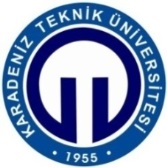 TEZİN ADIEĞER TEZİN ADI BİR SATIRI AŞIYORSA 1.5 SATIR ARALIKLI YAZILMALIDIRBİTİRME/TASARIM PROJESİAdı SOYADI201… - 201... GÜZ/BAHAR DÖNEMİKARADENİZ TEKNİK ÜNİVERSİTESİOF TEKNOLOJİ FAKÜLTESİYAZILIM MÜHENDİSLİĞİ BÖLÜMÜTEZİN ADI. EĞER TEZİN ADI BİR SATIRI AŞIYORSA 1.5 SATIR ARALIKLI YAZILMALIDIRBİTİRME/TASARIM PROJESİAdı SOYADI201?-201? GÜZ/BAHAR DÖNEMİMesleğime karşı şahsi sorumluluğumu kabul ederek, hizmet ettiğim toplumlara ve üyelerine en yüksek etik ve mesleki davranışta bulunmaya söz verdiğimi ve aşağıdaki etik kurallarını kabul ettiğimi ifade ederim:Kamu güvenliği, sağlığı ve refahı ile uyumlu kararlar vermenin sorumluluğunu kabul etmek ve kamu veya çevreyi tehdit edebilecek faktörleri derhal açıklamak;Mümkün olabilecek çıkar çatışması, ister gerçekten var olması isterse sadece algı olması, durumlarından kaçınmak. Çıkar çatışması olması durumunda, etkilenen taraflara durumu bildirmek;Mevcut verilere dayalı tahminlerde ve fikir beyan etmelerde gerçekçi ve dürüst olmak;Her türlü rüşveti reddetmek;Mütenasip uygulamalarını ve muhtemel sonuçlarını gözeterek teknoloji anlayışını geliştirmek;Teknik yeterliliklerimizi sürdürmek ve geliştirmek, yeterli eğitim veya tecrübe olması veya işin zorluk sınırları ifade edilmesi durumunda ancak başkaları için teknolojik sorumlulukları üstlenmek;Teknik bir çalışma hakkında yansız bir eleştiri için uğraşmak, eleştiriyi kabul etmek ve eleştiriyi yapmak; hatları kabul etmek ve düzeltmek; diğer katkı sunanların emeklerini ifade etmek;Bütün kişilere adilane davranmak; ırk, din, cinsiyet, yaş, milliyet, cinsi tercih, cinsiyet kimliği, veya cinsiyet ifadesi üzerinden ayırımcılık yapma durumuna girişmemek;Yanlış veya kötü amaçlı eylemler sonucu kimsenin yaralanması, mülklerinin zarar görmesi, itibarlarının veya istihdamlarının zedelenmesi durumlarının oluşmasından kaçınmak;Meslektaşlara ve yardımcı personele mesleki gelişimlerinde yardımcı olmak ve onları desteklemek.IEEE Yönetim Kurulu tarafından Ağustos 1990’da onaylanmıştır.4. TEZİN İÇ DÜZENİ4.1. Ön SayfalarÖn sayfalar aşağıdaki gibi sıralanmalıdır:Dış kapakİç kapakIEEE Etik KurallarıÖNSÖZİÇİNDEKİLERÖZETŞEKİLLER DİZİNİTABLOLAR DİZİNİSEMBOLLER DİZİNİYukarıda yer alan kısımlar Roma rakamları ile numaralandırılır.(I,II,III,…vb.)4.1.1. Önsözİlk sayfa niteliğinde yazılır ve bir sayfayı geçmez. Projeyi hazırlayan(lar)ın belirtmek istediği özel mesaj durumunda olup konu hakkındaki kişisel görüş, amaç ve dilekleri kapsar. Projeyi destekleyen kuruluşlar varsa, bunlardan söz edilebilir ve istenirse, ilgililere teşekkür edilir. Ayrıca teşekkür sayfası bulunmaz. Sayfanın üst kısmına, ortaya gelecek şekilde büyük harflerle ÖNSÖZ yazılır. Önsözün sağ alt kısmında hazırlayan(lar)ın ismi yazılır. Yazar ad(lar)ının hemen altına projenin yapıldığı il ve yıl yazılır.ÖRNEK :ÖNSÖZ........................................................................................................................................................................................................................................................................................................................................................................................................................................................................................................................................................................................................................................................................................................................................................................................................................................................................................................................................................................................................................................................................................................................................................................................................................................................................Adı SOYADITrabzon, 20174.1.2. İçindekilerTezde yer alan bütün başlıklar, metin içerisindeki şekliyle kısaltma yapılmadan, sayfa sırasına göre bulunduğu sayfa numarası ile verilmelidir. Sayfanın üst kısmına ortaya gelecek şekilde büyük harflerle İÇİNDEKİLER diye başlık yazılır. 2 satır boşluktan sonra projenin içerisinde yer alan tüm başlıklar tek satır aralıklı yazılarak, karşılarında başlangıç sayfa numaraları gösterilir. Tezin çıktısı alınacağı zaman İçindekiler tablosundaki kenarlıklar kaldırılır. Sayfa numaraları, son rakamlar alt alta gelecek biçimde yazılmalıdır.ÖRNEK :İÇİNDEKİLER4.1.3. ÖzetÖzet bölümü 250 kelimeyi aşmayacak şekilde bir sayfa olarak yazılır. Özet'te tezin amacı, kullanılan yöntem ve önemli sonuçların tanıtımı yapılır. Özetlerde kaynak gösterilmez. 4.1.4.ŞEKİLLER DİZİNİ Özetlerden sonra verilirler. Sayfanın üst kısmına ortaya gelecek biçimde büyük harflerle "ŞEKİLLER DİZİNİ” yazılır. Sağ üst köşeye de altı çizili olarak "Sayfa No" başlığı konulur. Tez çalışmasında yer alan bütün şekiller/tablolar numara sırasına göre bir liste halinde tek satır aralıklı yazılarak karşılarına çalışma içerisinde bulundukları sayfa numarası verilir.ÖRNEK: Şekiller Düzenleme Örneği ------------------------------------- Sayfa üst kenarı 4 cm boşlukŞEKİLLER DİZİNİ                                                                                                           Sayfa NoŞekil 1. İki boyutlu durum için kontrol hacmi ................................................................. 17 Şekil 2. Bitişik durum için, L/H = 5 olması durumunda, engel yüksekliği ile boru cidarı arasındaki akış alanının yapısı……..……………..…............................................984.1.5.TABLOLAR(ÇİZELGELER) DİZİNİ Bitirme çalışmasındaki bütün tablolar bir dizin halinde, şekil dizininden sonra ayrı bir sayfada verilir. Düzenlenmesi Şekiller Dizininde olduğu gibidir.Örnek: Tablolar Dizini Düzenleme Örneği ------------------------------------- Sayfa üst kenarı 4 cm boşlukTABLOLAR DİZİNİ                                                                                                              Sayfa NoTablo 1. Salix triandra L. subsp. triandra odununun anatomik özellikleri ………..……… ….21Tablo 2. Salix triandra L. subsp. bornmuelleri (Hausskn) a.Skv. Odununun anatomik özellikleri …………………………………………………………………………………………………………….. ….   27Tablo 48.Taksonların libriform lifi lümen genişliklerine ait duncan testi sonuçları……………………………………………………………………………………………………  ….…….      1024.1.6. SEMBOLLER VE KISALTMALAR Tez çalışmasında kullanılan sembol ve kısaltmalar Tablolar dizininden sonra bir liste halinde ayrı bir sayfada verilir. Sayfanın üst-orta kısmına büyük harflerle SEMBOLLER DİZİNİ yazılmalıdır. Semboller, sayfanın sol kenarına yazılıp karşısına açıklaması yapılmalıdır. Tez çalışmasında çok kullanılan birden fazla sözcükten oluşan terimler için baş harfleri kullanılarak kısaltma yapılabilir. Bu durumda, yapılan kısaltma ilk geçtiği yerde (parantez) içinde yalnız bir kez açıklanmalıdır. Semboller dizini sırasıyla Harf grubu (A-Z’ye) ve sonra sembol işaretler gelecek şekilde yazılarak açıklamaları yapılacaktır.4.2. Metin içinde Kaynak, Formül, Denklem, Şekil ve Tablo GösterimiProjenin içinde kaynakların gösteriminde rakam sistemi uygulanmalıdır. Metin içerisinde atıf yapılan kaynaklara, ilk verilenden başlayarak birbirini izleyen numaralar verilir. Kaynak numaraları metin içinde atıf yapılan yerde köşeli parantez içine alınarak [1], [2], [3], [1, 5, 7] şeklinde gösterilmelidir.ÖRNEKLER :Özgül ağırlıklarına göre yonga levhalar üç'e ayrılmaktadır [1]. Maloney [1] yonga levhaları özgül ağırlıklarına göre üç'e ayırmaktadır. 4.3. Metin Kısmında Ana BaşlıklarTezin metin kısmının düzenlenmesinde aşağıdaki belirtilmiş olan ana bölüm sıralamasına uyulmalıdır. Ana Bölümlerin ilk sayfalarında sayfa numarası görünmemelidir.GENEL BİLGİLER YAPILAN ÇALIŞMALAR SONUÇLAR ÖNERİLER KAYNAKLAR EKLER (varsa) 4.3.1. Genel Bilgiler1.1., 1.2., 1.3., ... şeklinde alt başlıklar içerebilir. Girişte okuyucuya konu hakkında ön bilgiler verildikten sonra araştırmanın amaç ve kapsamı açıkça belirtilmelidir. Giriş kısmında varsa literatürdeki konu ile ilgili çalışmalar verilmelidir. İlgili çalışmalar kaynaklarda belirtilmelidir.4.3.2. Yapılan Çalışmalar (Teorik ve/veya Deneysel Çalışmalar)2.1., 2.2., 2.3., ... şeklinde alt başlıklar içerebilir. Bu kısımda kullanılan yöntem ve materyaller anlatılır. Yazılım yaşam çevrimleri kapsamında, gereksinim, planlama, analiz, tasarım, geliştirim, test aşamaları standartlara uygun şekilde hazırlanmalıdır. Kullanılan standartlar kaynaklarda veya ilgili sayfada dipnot olarak verilmelidir.4.3.5. SonuçlarBu bölümde, projeden elde edilen genel sonuçlar olabildiğince öz olarak gerekirse maddeler halinde yazılmalıdır. Bu bölüme gerekirse “YAPILAN ÇALIŞMALAR” kısmı ile “YAPILAN ÇALIŞMALAR ve SONUÇLAR” şeklinde birleştirilebilir. 4.3.6. ÖnerilerTezi hazırlayanın konu ile ilgili çalışma yapmak isteyecek araştırmacı ve uygulayıcılara iletmek istediği öneriler belirtilmelidir.4.3.7. KaynaklarKaynaklar bir satır aralıkla yazılmalıdır. Her kaynak kendi orijinal dilinde verilmelidir. Çalışma sonunda kaynaklar mutlaka belirtilmelidir. Her kaynak kendi orijinal dilinde verilmelidir. Kaynakların Rakam Sistemine Göre Yazılmalıdır.Kaynak olarak;Kitaplar,Tezler,Dergilerdeki makaleler,Bildiriler,Standartlar,Resmi Gazete (Kanun, Tebliğ, Yönetmenlik ve Tüzükler)Yazarı Belli Olmayan, Sorumluluğu Bir Kuruluşa Ait Olan Yayınlar İnternet Kaynakları kullanılabilir.4.3.7.1. Kaynakların Rakam Sistemine Göre YazılmasıA)Kitaplar:  a) Yazar (/lar) ın soyad (/lar) ı, ve ad (/lar) ının ilk harfi, b) Kitabın adı, c) varsa editör ya da çevirenin adı, d) Cilt numarası, kaçıncı baskı olduğu ve varsa sayfa numarası, e) Yayınevinin adı, f) Basıldığı yer, g) Yayın yılı yazılmalıdır. Yazarlar arası virgül ile ayrılır, ancak iki ve daha fazla yazarlarda son yazar "ve" ile ayrılır.Örnek 1. 1. Sidney, H., A., Indroduction to Pyhsical Metallurgy, Second Edition, McGraw-Hill Book Co., New York, 1974. 2. Gerçek, Z., Botanik, K.T.Ü. Basımevi, Trabzon, 1988. B)Tezler: a) Yazarın soyadı, adının ilk harfi, b) Tezin adı, c)Tezin türü (Yüksek lisans veya Doktora), d) Çalışmanın yapıldığı kuruluşun ve bulunduğu şehrin adı, e) tezin bitirildiği yıl.Örnek 2. 3. İskenderoğlu, E., Bazı Ağaç Türlerinin Kurşun Kalem Endüstrisinde Kullanılması İmkanları, Yüksek Lisans Tezi, K.T.Ü., Fen Bilimleri Enstitüsü, Trabzon, 1993.C)Dergilerdeki Makaleler: a) Yazar (/lar) ın soyadı, ad (/lar) ının ilk harfi, b) Makalenin adı, c) Derginin adı veya varsa uluslararası yayınlarda kullanılan kısaltılmış şekli, altı çizili olarak d) cilt no (varsa sayı no) e) yayınlandığı yıl, f) Makalenin başlangıç ve bitiş sayfa numaraları yazılmalıdır. Yazarlar arası virgül ile ayrılır, ancak iki ve daha fazla yazarlarda son yazar "ve" ile ayrılırÖrnek 3. 4. Ertepınar, A. ve Evirgen, H., Stabilite and Vibrations of Layered Spherical Shell Made of Hyperelastic Materials, International Journal of Engineering Science, 27,6 (1989) 623-632. 5. Kehr, E., Riehl, G., Roffael, E. ve Dix, B., Moisture and Hydrolysis Resistance of Particleboards, bonded with unmodified Low Formaldehhde UF-Resins Using Different Catalyst Systems. Part 2: Preparation and Properties of Particleboardds Bonded with Unmodified Low Formaldehyde Resins, Holz als-Roh und Wekstoff, 51 (1993) 365-372.D)Bildiriler: a) Yazar (lar) ın soyad (/lar) ı, ad (/lar) ının ilk harfi, b) bildirinin adı, c) -kongrenin adı, tarihi ve yeri, d) bildiriler kitabının cilt ve sayfa numaraları yazılmalıdır. Yazarlar arası virgül ile ayrılır, ancak iki ve daha fazla yazarlarda son yazar "ve" ile ayrılır.Örnek 4. 6. Savaşkan, T., Torul, O. ve Çuvalcı H., Çinko- Alüminyum Alaşımlarının Yapı ve Mekanik Özelliklerinin İncelenmesi, 5. Metalurji Kongresi, Kasım 1988, Ankara, Bildiriler Kitabı II: 784 - 799. 7. Umut, B., Kızılçam Doğal Gençliklerinin Bakımı Üzerine Araştırmalar, Uluslararası Kızılçam Sempozyumu, Ekim 1993, Marmaris, Bildiriler Kitabı, 205 - 213.E)Standartlar: a) Standardı hazırlayan kuruluşun kısaltılmış ismi ve numarası, b) Standartın adı, c) Hazırlayan kuruluş ve bulunduğu şehrin adı, d) Hazırlandığı yıl.Örnek 5. 8. TS 2478, Odunun Statik Eğilmede Elastikiyet Modülün Tayini, T.S.E., Ankara, I. Baskı, Kasım 1976. 9. ASTM 907, Standart Definitions of Terms Relation to Adhesives, ASTM, Philadelphia, 1982.F) Resmi Gazete (Kanun, Tebliğ, Yönetmenlik ve Tüzükler): a) T.C. Resmi Gazete yazılır, b) Kanun, Yönetmelik v.d. , c) Sayı, d) Tarih, e) sayfası Örnek 17 de belirtildiği gibi yazılmalıdır.Örnek 6. 10. T.C. Resmi Gazete, Hububat alımına ilişkin kararın yürürlüğe konulması hakkında karar. (21242 mükerrer), 29.5.1992, 2 - 10. 11. T.C. Resmi Gazete, 1615 sayılı gümrük yönetmenliğinin 1 nolu ekinin değiştirilmesine dair yönetmelik. (21237), 24.5.1992, 85.G) Yazarı Belli Olmayan, Sorumluluğu Bir Kuruluşa Ait Olan Yayınlar: İki şekilde yazılabilir: 1) a.Yayınlayan kuruluşun adı (varsa kısaltılmış adı), b) yayının adı, c) yayın no, yayınlandığı şehir, d) yayın tarihi. 2) a. "Anonim," yazılır, b) yayının adı, c) yayınlayan kuruluş, d) yayın yeri ve tarihiÖrnek 7. 12. D.P.T., Beşinci Beş Yıllık Kalkınma Planı (1985-1989), Yayın No:1975, Ankara, 1985. veya, 13. Anonim, Beşinci Beş Yıllık Kalkınma Planı (1985-1989), D.P.T. Yayınları, Yayın No:1975, Ankara, 1985.H) İnternet Kaynakları: Yazarı belli olmayan internet kaynaklarına atıf yapılması durumunda; ilgili sitenin internet adresi, sitenin yahut alınan kaynağın adı ve bilginin alındığı tarih (gün, ay, yıl) açıkça yazılmalıdır. Örnek 8.14. www.ogm.gov.tr/agaclar.htm Ağaç Türlerimiz. 11 Mart 2003. 15. www.ogm.gov.tr/ T.C. Orman Genel Müdürlüğü, Yeniden Yapılanma ve Norm Kadro Projesi. 11 Mart 2003. Metin içerisinde yazarı belli olmayan internet kaynaklarına atıf yapılırken, büyük harflerle URL-sıra numarası (,), yıl şeklinde yazılmalıdır. Örneğin: (14, 2003), (14 ve 15, 2003) Yazarı belli internet kaynaklarına atıf yapılması durumunda; Yazar (lar) ın soyad (/lar) ı, ad (/lar) ının ilk harfi, internet kaynağının yahut sitenin adı, ilgili sitenin internet adresi, bilginin alındığı tarih (gün, ay, yıl) açıkça yazılmalıdır.Örnek 9.16. James, G., T. ve Richards, A., P., Greenhouse Effect ve Sea Level Rise: The Cost of Holding Back the Sea. http://yosemite.epa.gov/oar/globalwarming.nsf/content/ResourceCent erPublicationsSLRCost_of_Holding.html 21 Mart 2003 17. David, C., N. ve Clifford, G., H., A Criteria ve Indicators approach to community developmen. http://sfm-1.biology.ualberta.ca/english/pubs/PDF/WP_2002-2.pdf 21 Mart 20034.3.8. EklerMetin içinde yer almaları durumunda tez görünümüne ve bütünlüğü bozan veya dikkati dağıtan malzeme ve bilgiler EKLER bölümünde verilmelidir. Bunlar; geniş ve ayrıntılı tablolar, anket formları, belgeler, geniş haritalar ve benzerleridir. Bu bölümde yer alacak her bir belge ya da açıklama için bir başlık seçilmeli ve bunlar sunuş sırasına göre Ek 1., Ek 2., gibi her biri ayrı bir sayfadan başlayacak şekilde numaralandırılarak sunulmalıdır. 4.3.9. Standartlar ve Kısıtlar FormuEkler bölümünden sonra 13. ve 14. sayfalarda verilen “Standartlar ve Kısıtlar” formu uygun şekilde doldurularak eklenmelidir.5. ŞEKİLLER ve TABLOLAR 5.1. ŞekillerŞekilleri, grafik, diyagram, harita, fotoğraf, resim vb. kapsar. Şekiller sayfaya ortalanarak yerleştirilmelidir. Şekil 1., Şekil 2., ..., veya bulundukları bölüm numaralarına göre Şekil 1.1., Şekil 1.2., şeklinde numaralanmalıdır. Şeklin no’su ve adı şeklin altına şeklin sol kenarı ile hizalanacak şekilde yazılır. Şekil numarasından sonra 1 boşluk bırakılıp yalnız ilk harfi büyük olarak şekil başlığı yazılır. Şekil başlığı ile şekil arasında 1 satır boşluk bırakılır. Şekil ile metin arasında üstten ve alttan 1.5’şer satır boşluk bulunmalıdır. ÖRNEK: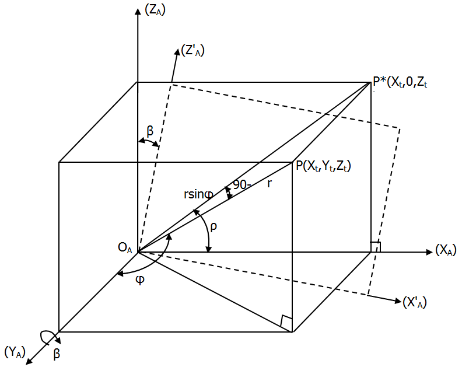                                                       Şekil 1.1. YA ekseni etrafında β kadarlık dönme.5.2. Tablolar (Çizelgeler)Tablolar da sayfaya ortalanarak yerleştirilmelidir. Tablo 1., Tablo 2., ..., veya bulundukları bölüm numaralarına göre Tablo 1.1., Tablo 1.2., şeklinde numaralanmalıdır. Tablonun no’su ve adı tablonun üstüne tablo sol kenarı ile hizalanacak şekilde yazılır. Tablo numarasından sonra 1 boşluk bırakılıp yalnız ilk harfi büyük olarak tablo başlığı yazılır. Tablo başlığı ile tablo arasında 1 satır boşluk bırakılır. Tablo ile metin arasında üstten ve alttan 2’şer satır boşluk bulunmalıdır. ÖRNEK:Tablo 1.1. Derse yazılan öğrenci sayısının 30 ve daha fazla olduğu durumlarda T-Standart notunun harfli nota dönüşümü.5.3. FormüllerMetin içerisindeki bütün formüller veya denklemler baştan itibaren (1), (2), (3), .... veya bulundukları bölüm numaralarına göre (1.1), (1.2), (1.3), .... şeklinde numaralanır. Formül ile metinler arasında üstten ve alttan 1’er satır boşluk bırakılır. Formüle paragraftan başlanır. Formül numarası sağ kenara yerleştirilir.STANDARTLAR ve KISITLAR FORMUProjenin hazırlanmasında uyulan standart ve kısıtlarla ilgili olarak, aşağıdaki soruları cevaplayınız.Projenizin tasarım boyutu nedir? (Yeni bir proje midir? Var olan bir projenin tekrarı mıdır? Bir projenin parçası mıdır? Sizin tasarımınız proje toplamının yüzde olarak ne kadarını oluşturmaktadır?)Projenizde bir mühendislik problemini kendiniz formüle edip, çözdünüz mü? Açıklayınız.Önceki derslerde edindiğiniz hangi bilgi ve becerileri  kullandınız? Kullandığınız veya dikkate aldığınız mühendislik standartları nelerdir? (Proje konunuzla ilgili olarak kullandığınız ve kullanılması gereken standartları burada kod ve isimleri ile sıralayınız).Kullandığınız veya dikkate aldığınız gerçekçi kısıtlar nelerdir? Lütfen boşlukları uygun yanıtlarla doldurunuz.a) Ekonomi b) Çevre sorunları:c) Sürdürülebilirlik:d) Üretilebilirlik:e) Etik:f) Sağlık:g) Güvenlik: h) Sosyal ve politik sorunlar:KARADENİZ TEKNİK ÜNİVERSİTESİOF TEKNOLOJİ FAKÜLTESİYAZILIM MÜHENDİSLİĞİ BÖLÜMÜBİTİRME ÇALIŞMASI ve TASARIM PROJESİDERSLERİNDE TAKİP EDİLECEKTEZ HAZIRLAMA KILAVUZUTrabzon - 2017	Bu projenin teslim edilmesi ve sunulması tarafımca uygundur.	Danışman :	Ünvan Ad SOYAD		.........................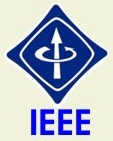 IEEE Etik KurallarıIEEE Code of EthicsSayfa NoIEEE ETİK KURALLARIIIÖNSÖZIIIİÇİNDEKİLERIVÖZETV1. GENEL BİLGİLER1 Giriş234YAPILAN ÇALIŞMALAR52.1. Yazılım Yaşam Döngüsü62.1.1. Planlama72.1.2. Analiz82.1.3. Tasarım92.1.4. Gerçekleştirim102.1.5. Test112.1.5.1. Genel Test Planı122.1.5.2. Test Tanımlama Belgesi132.1.5.3 Test Sonuç Raporu142.2…..153. SONUÇLAR164. ÖNERİLER175. KAYNAKLAR186. EKLER (varsa)19STANDARTLAR ve KISITLAR FORMU20Sınıf DüzeyiSınıf Ort.FFFDDDDCCCCBBBBAAAÜstün Başarı80<x≤100<2222-26.9927-31.9932-36.9937-41.9942-46.9947-51.9952-56.99≥57Mükemmel70.0<x≤80<2424-28.9929-33.9934-38.9939-43.9944-48.9949-53.9954-58.99≥59Çok İyi62.5<x≤70<2626-30.9931-35.9936-40.9941-45.9946-50.9951-55.9956-60.99≥61